Success is                      Success is a continuous journey.A. Truth or False He bought a car because he was depressed. ( T / F ) According to him, money can buy him happiness. ( T/ F ) B. Question & Answer1. Why did he say that he was not successful in the beginning?2. What distracted him?3. After taking anti-depressant, Prozac, what happened to him?4. How did he describe the success at the end of the video?5. Can you guess what his former occupation was?6. At the end of the listening passage, he mentioned the “eight principles” to achieve success. Can you name them all?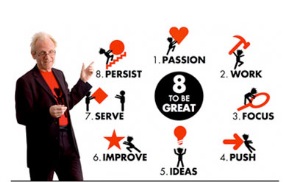 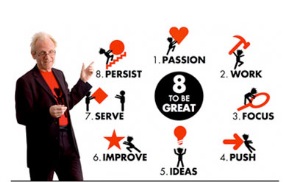 ou name them all?[Discussion Question]    Brainstorm some other factors that would lead into success. Think of 3 factors, write them on the worksheet, and prioritize them in accordance with the importance.